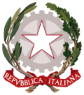 QUESTURA DI BENEVENTOUfficio di GabinettoSINTESI DELL’ATTIVITÀ OPERATIVA IN PROVINCIA DI BENEVENTO PER REATI COMMESSI NEI CONFRONTI DI DONNEReati2019202010/2021Atti persecutori599157Maltrattamenti in famiglia726446Femminicidi   3 (tentati)  2(tentati)  1(tentato)Lesioni personali876059Violenze sessuali  9  8  9Arresti in flagranza di reato2019202010/ 2021Femminicidi010Lesioni personali130Violenze sessuali020Maltrattamenti in famiglia3145Atti persecutori146Arresti in Custodia CautelareFemminicidi200Lesioni personali101Violenze sessuali221Maltrattamenti in famiglia613Atti persecutori424Arresti DomiciliariFemminicidi100Lesioni personali201Violenze sessuali462Maltrattamenti in famiglia121112Atti persecutori6910Allontanamento dalla casa familiare su ordine A.G.121110Divieto di avvicinamento alle persone offese su ordine A.G.314523DI COMPETENZA SPECIFICA DEL QUESTOREDI COMPETENZA SPECIFICA DEL QUESTOREDI COMPETENZA SPECIFICA DEL QUESTOREDI COMPETENZA SPECIFICA DEL QUESTOREMisure di prevenzione2019202010/2021Ammonimenti per atti persecutori 8 6 7Ammonimenti per atti di violenza domestica10 612